١٣٤- ای بنت ملکوتحضرت عبدالبهاءاصلی فارسی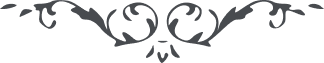 ١٣٤- ای بنت ملکوت ای بنت ملکوت، بدان که مناجات و صلات آب حياتست سبب زندگی وجود گردد و لطافت و بشارت نفوس شود. تا توانی مواظبت نما و ديگران را بمناجات و صلات بخوان . 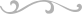 